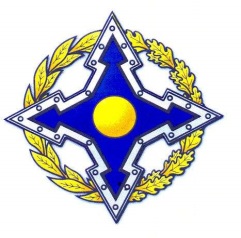 П О С Т А Н О В Л Е Н И ЕПарламентской АссамблеиОрганизации Договора о коллективной безопасностиПриложениеРЕКОМЕНДАЦИИпо совершенствованию законодательного обеспеченияпротиводействия технологическому терроризмув государствах – членах ОДКБ1. Общие положенияРекомендации по совершенствованию законодательного обеспечения противодействия технологическому терроризму в государствах – членах ОДКБ направлены на установление общих подходов в государствах – членах ОДКБ к правовому регулированию противодействия технологическому терроризму.В государствах – членах ОДКБ сложилась определенная система реагирования на террористические акты, позволяющая решать основные задачи по защите интересов личности, общества и государства от террористических угроз. Вместе с тем трансформации общества в условиях расширения спектра отраслей, использующих потенциально опасные технологии, создают условия для осуществления активной террористической деятельности, приводят к модификации классических форм терроризма и позволяют всё шире использовать ядерные, химические, биологические и ряд других технологий, а также информационно-коммуникационную инфраструктуру для совершения террористических актов. С учетом развития современных технологий, в том числе информационных, особенностью технологического терроризма является его международный характер. В этой связи одним из основных элементов системы комплексных мер международной безопасности становится необходимость совместного противодействия на соответствующем уровне технологическому терроризму, под которым понимается криминальное использование (или его угроза) потенциально опасных технологий с целью воздействия на принятие решения органами государственной власти, органами местного самоуправления или международными организациями, связанное с устрашением населения и (или) иными формами противоправных насильственных действий.Основой для совершения законодательства государств – членов ОДКБ в области противодействия технологическому терроризму могут стать многосторонние соглашения, которые позволят определить и закрепить единые подходы к правовому регулированию обеспечения безопасности в сфере потенциально опасных технологий, механизм взаимодействия государств – членов ОДКБ в указанной области. В целях развития сотрудничества государств – членов ОДКБ в области противодействия технологическому терроризму необходимо сформировать единообразный научно обоснованный подход к данной угрозе, определить пути совершенствования противодействия данным видам преступлений.В национальных законодательствах необходимо учесть специфику различных объектов потенциально опасных технологий и установить дополнительные требования к обеспечению антитеррористической защищенности таких объектов. Так, например, гидротехнические сооружения и объекты теплоэнергетики наиболее критичны по одномоментности и масштабности возможного причинения вреда. В этой связи необходимо законодательно закрепить дополнительные меры антитеррористической защищенности таких объектов. В частности, представляется необходимым разработать модельный закон «О противодействии технологическому терроризму на объектах топливно-энергетического комплекса». Стратегия обособленности в обеспечении безопасности, антитеррористической и технологической защищенности должна быть установлена и для ряда объектов (атомной отрасли, оборонной сферы и др.). В настоящее время в большинстве государств – членов ОДКБ вопросы противодействия технологическому терроризму в той или иной мере регламентируются большим количеством нормативных правовых актов. Вместе с тем в законодательстве большинства государств – членов ОДКБ пока лишь фрагментарно закреплен ряд важнейших понятий в сфере криминального использования потенциально опасных технологий. Кроме того, следует отметить непроработанность имеющихся определений и отсутствие базовых положений, создающих предпосылки для формирования правовой основы противодействия технологическому терроризму. В связи с этим возникают проблемы при разработке, принятии и реализации правовых норм, регулирующих общественные отношения в сфере противодействия технологическому терроризму.Указанные обстоятельства могут стать причиной ошибок в правоприменительной деятельности, обусловить снижение способности уполномоченных государственных органов эффективно осуществлять противодействие технологическому терроризму. Таким образом, в современных условиях особую значимость приобретает разработка правовых основ противодействия технологическому терроризму государствами – членами ОДКБ, а также устранение противоречий и восполнение пробелов в правовом регулировании данной сферы. Это обусловлено необходимостью формирования иерархически организованной и непротиворечивой системы нормативных правовых актов, регламентирующих соответствующие общественные отношения, и потребностью повышения эффективности деятельности уполномоченных государственных органов по противодействию технологическому терроризму.Для решения данной задачи необходимо:– учитывать факторы, определяющие специфику технологического терроризма как нового этапа в развитии террористической угрозы;– организовать взаимодействие специалистов, ведущих научных организаций государств – членов ОДКБ для выработки общего согласованного методологического подхода к обеспечению безопасности государств – членов ОДКБ в сфере противодействия технологическому терроризму;– разработать унифицированный пакет правовых документов по обеспечению безопасности государств – членов ОДКБ в сфере потенциально опасных технологий.Предлагаемый в настоящих Рекомендациях подход к решению проблем правового регулирования в области противодействия технологическому терроризму может способствовать развитию сотрудничества государств – членов ОДКБ по противодействию другим вызовам и угрозам.2. Цель и задачи правового регулирования противодействия технологическому терроризму.Целью подготовки Рекомендаций является установление общих подходов государств – членов ОДКБ к правовому обеспечению противодействия технологическому терроризму.Задачами правового регулирования противодействия технологическому терроризму являются:– создание правовых условий для системной реализации и обеспечения защиты сбалансированных интересов личности, общества и государства в рамках противодействия технологическому терроризму;– обеспечение национальной безопасности в сфере потенциально опасных технологий;– определение возможных рисков технологического терроризма; – определение приоритетов информационной защиты технологической безопасности;– обеспечение терминологической ясности и однообразного понимания уполномоченными государственными органами государств – членов ОДКБ институтов и понятий, используемых в процессе правового регулирования в сфере противодействия технологическому терроризму;– приведение нормативных правовых актов государств – членов ОДКБ в соответствие с положениями международных договоров в сфере потенциально опасных технологий;– поиск возможных форм согласования действий по совершенствованию законодательства государств – членов ОДКБ с аналогичной работой и опытом государств – участников СНГ, ЕАЭС, ШОС и других организаций;– совершенствование взаимодействия государств – членов ОДКБ по реагированию на вызовы и угрозы технологического терроризма;– создание условий для равноправного участия государств – членов ОДКБ в межгосударственных отношениях по противодействию технологическому терроризму;– предупреждение и ликвидация последствий, связанных с использованием потенциально опасных технологий в террористических и иных преступных целях;– использование единого подхода к установлению меры ответственности, соответствующей тяжести преступлений, связанных с использованием потенциально опасных технологий в террористических и иных преступных целях или создающих условия для совершения подобных действий.3. Принципы правового регулирования противодействия технологическому терроризмуПринципами правового регулирования противодействия технологическому терроризму в государствах – членах ОДКБ являются:– сбалансированность прав, свобод и обязанностей личности, общества и государства в сфере противодействия технологическому терроризму;– стратегическое планирование противодействия технологическому терроризму;– системность и комплексное использование политических, информационно-пропагандистских, социально-экономических, правовых, специальных и иных мер противодействия технологическому терроризму;– поддержание состояния безопасности потенциально опасных технологий;– учет специфики отдельных видов потенциально опасных технологий;– адекватность мер противодействия технологическому терроризму характеру и степени террористической угрозы;– учет уровня технологического развития общества и угроз технологического терроризма при формировании национальных систем защиты потенциально опасных технологий;– сочетание мер физической, правовой и интеллектуальной защиты материальных и нематериальных компонентов потенциально опасных технологий;– эффективное разграничение компетенции субъектов противодействия технологическому терроризму.4. Приоритетные направления правового регулирования противодействия технологическому терроризмуАнализ действующего законодательства государств – членов ОДКБ, международных соглашений в области противодействия технологическому терроризму позволяет сделать вывод о целесообразности совершенствования законодательства государств – членов ОДКБ по следующим основным направлениям:– создание правовых условий для безопасного оборота потенциально опасных технологий;– обеспечение прав юридических и физических лиц в условиях использования потенциально опасных технологий;– формирование и осуществление единой государственной научно-технической политики в сфере потенциально опасных технологий;– определение рисков, источников и видов угроз в сфере потенциально опасных технологий;– обеспечение защиты, в том числе физической, лиц, обладающих специальными познаниями в сфере потенциально опасных технологий;– предотвращение незаконного оборота компонентов потенциально опасных технологий;– участие в установлении международных требований в сфере потенциально опасных технологий, разработка и реализация с учетом этих требований комплекса мер, направленных на качественное повышение уровня безопасности потенциально опасных технологий;– создание единой системы критериев и методов обеспечения технологической безопасности на базе действующих и разрабатываемых двусторонних и многосторонних конвенций и соглашений;– обеспечение сотрудничества в области моделирования террористических актов на объектах оборота потенциально опасных технологий и выработка алгоритма ответных действий;– согласование процедур работы по сближению и совершенствованию законодательства государств в области противодействия технологическому терроризму;– формирование единой системы мониторинга, идентификации и предупреждения террористических актов на объектах оборота потенциально опасных технологий государств – членов ОДКБ;– создание единой системы своевременного оповещения и оперативного информирования граждан о чрезвычайных ситуациях, угрозах террористических актов;– организация профилактической работы с персоналом объектов, связанных с потенциально опасными технологиями, расположенных на территории государств – членов ОДКБ;– проработка и определение понятийного аппарата, используемого в области правового регулирования в сфере противодействия технологическому терроризму;– определение деяний, признаваемых преступлениями в сфере потенциально опасных технологий;– выявление и последующее устранение причин и условий, способствующих использованию потенциально опасных технологий в террористических и иных противоправных целях;– предупреждение, выявление и пресечение террористической и иной противоправной деятельности, осуществляемой с использованием потенциально опасных технологий;– совершенствование оперативно-разыскной, контрразведывательной и разведывательной деятельности компетентных органов государств – членов ОДКБ по противодействию технологическому терроризму;– защита государственных секретов и противодействие иностранным техническим разведкам.5. Первоочередные меры правового регулирования противодействия технологическому терроризму5.1. Предложения по совершенствованию правового регулирования противодействия технологическому терроризму в государствах – членах ОДКБВ сфере противодействия технологическому терроризму и защиты потенциально опасных технологий можно выделить следующие основные нормативные правовые акты государств – членов ОДКБ.В Республике Армения: Закон Республики Армения от 19.04.2005 г. № 3Р-79 «О борьбе с терроризмом», Уголовный кодекс Республики Армения от 18.04.2003 г. ЗР-528, Закон Республики Армения от 24.10.2005 г. ЗР-204-Н «О государственном регулировании обеспечения технической безопасности», Закон Республики Армения от 01.02.1999 г. ЗР-285 «О безопасном использовании атомной энергии в мирных целях», Закон Республики Армения 3P-376-H «О сейсмической защите», Закон Республики Армения от 23.09.2003 г. № 3Р-11 «О свободе информации», Постановление Правительства Республики Армения от 29.07.2004 г. № 1064-Н «Об утверждении порядка создания и обеспечения деятельности постоянной контролирующей системы за радиационной, химической и биологической обстановкой», Постановление Правительства Республики Армения от 18.08.2006 г. № 1489-Н «О правилах радиационной безопасности».В Республике Беларусь: Закон Республики Беларусь от 03.01.2002 г. № 77-3 «О борьбе с терроризмом», Уголовный кодекс Республики Беларусь от 09.07.1999 г. №275-З, Закон Республики Беларусь от 05.01.2016 г. № 354-3 «О промышленной безопасности», Закон Республики Беларусь от 30.06.2014 г. № 165-3 «О мерах по предотвращению легализации доходов, полученных преступным путем, финансирования террористической деятельности и финансирования распространения оружия массового поражения», Закон Республики Беларусь от 05.01.1998 г. № 122-3 «О радиационной безопасности населения», Закон Республики Беларусь от 05.05.1998 г. № 141-3 «О защите населения и территорий от чрезвычайных ситуаций природного и техногенного характера», Закон Республики Беларусь от 26.05.2012 г. № 385-3 «О правовом режиме территорий, подвергшихся радиоактивному загрязнению в результате катастрофы на Чернобыльской АЭС», Закон Республики Беларусь от 06.01.1998 г. № 130-3 «Об экспортном контроле», «Концепция борьбы с терроризмом в Республике Беларусь», утв. Постановлением Совета Министров Республики Беларусь от 25.07.2013 г. № 658, Постановление Совета Министров Республики Беларусь от 11.05.1999 г. 681 «О дополнительных мерах по радиационному контролю экспортной продукции», Постановление Совета Министров Республики Беларусь от 27.09.2010 г. № 1385 «Об утверждении Положения о физической защите объектов использования атомной энергии», Указ Президента Республики Беларусь от 25.10.2011 г. № 486 «О некоторых мерах по обеспечению безопасности критически важных объектов информатизации», Постановление Совета министров Республики Беларусь от 30.03.2012 г. № 293 «О некоторых вопросах безопасной эксплуатации и надежного функционирования критически важных объектов информатизации», Закон Республики Беларусь от 10.11.2008 г. № 455-3 «Об информации, информатизации и защите информации».В Республике Казахстан: Закон Республики Казахстан от 06.01.2012 г. №527-IV «О национальной безопасности Республики Казахстан», Закон Республики Казахстан от 13.07.1999 г. № 416 «О противодействии терроризму», Уголовный кодекс Республики Казахстан от 03.07.2014 №226-V, Закон Республики Казахстан от 11.04.2014 г. № 188-V «О гражданской защите», Закон Республики Казахстан от 24.11.2015 г. № 418-У «Об информатизации».В Кыргызской Республике: Закон Кыргызской Республики от 26.02.2003 г. № 44 «О национальной безопасности», Закон Кыргызской Республики от 08.11.2006 г. № 178 «О противодействии терроризму», Уголовный кодекс Кыргызской Республики от 1.10.1997 г. № 68, Закон Кыргызской Республики от 23.05.2008 г. № 94 «О стратегических объектах Кыргызской Республики», Закон Кыргызской Республики от 29.11.2011 г. № 224 «Технический регламент «О радиационной безопасности»»; Закон Кыргызской Республики от 16.10.2013 г. № 202 «Технический регламент «О промышленной безопасности»», Закон Кыргызской Республики от 08.10.1999 г. № 107 «Об информатизации», «Концепция национальной безопасности Кыргызской Республики», утв. Указом Президента КР 18.02.2009 г. № 115.В Российской Федерации: Федеральный закон Российской Федерации от 28.12.2010 г. № 390-ФЗ «О безопасности», Федеральный закон Российской Федерации от 06.03.2006 №35-ФЗ «О противодействии терроризму», Уголовный кодекс Российской Федерации от 13.06.1996 г. №63-ФЗ, Федеральный закон Российской Федерации от 21.07.1997 г. № 116-ФЗ «О промышленной безопасности опасных производственных объектов», Федеральный закон Российской Федерации от 08.11.2007 г. № 257-ФЗ «Об автомобильных дорогах и о дорожной деятельности в Российской Федерации и о внесении изменений в отдельные законодательные акты Российской Федерации», Федеральный закон Российской Федерации от 24.07.1998 г. № 127-ФЗ «О государственном контроле за осуществлением международных автомобильных перевозок и об ответственности за нарушение порядка их выполнения», Федеральный закон Российской Федерации от 21.07.2011 г. № 256-ФЗ «О безопасности объектов топливно-энергетического комплекса», «Стратегия национальной безопасности Российской Федерации», утв. Президентом РФ 31.12.2015 г. № 683, «Вопросы Совета Безопасности Российской Федерации», утв. Президентом РФ 06.05.2011 г. № 590, «Основы государственной политики в области обеспечения химической и биологической безопасности Российской Федерации на период до 2025 года и дальнейшую перспективу», утв. Президентом РФ 01.11.2013 г. № Пр-2573, «Основы государственной политики в области обеспечения ядерной и радиационной безопасности Российской Федерации на период до 2025 года», утв. Президентом РФ 01.03.2012 г. № Пр-539, «Концепция общественной безопасности в Российской Федерации», утв. Президентом РФ 14.11.2013 г. № Пр-2685, «Концепция противодействия терроризму в Российской Федерации», утв. Президентом РФ 05.10.2009 г., «Об утверждении приоритетных направлений развития науки, технологий и техники в Российской Федерации и перечня критических технологий Российской Федерации», утв. Президентом РФ 07.07.2011 г. № 899, «Основы государственной политики в области обеспечения безопасности населения Российской Федерации и защищенности критически важных и потенциально опасных объектов от угроз природного, техногенного характера и террористических актов на период до 2020 года», утв. Президентом РФ 15.11.2011 г. № Пр-3400, «Основные направления государственной политики в области обеспечения безопасности автоматизированных систем управления производственными и технологическими процессами критически важных объектов инфраструктуры Российской Федерации», утв. Президентом РФ 03.02.2012 г. № 803, Доктрина информационной безопасности Российской Федерации», утв. Президентом РФ 9.09.2000 г. № Пр-1895, «Стратегия развития информационного общества в Российской Федерации», утв. Президентом РФ 7.02.2008 г. № Пр-212, «Основы государственной политики Российской Федерации в области международной информационной безопасности на период до 2020 года», утв. Президентом РФ 24.07.2013 г. № Пр-1753, «Выписка из Концепции государственной системы обнаружения, предупреждения и ликвидации последствий компьютерных атак на информационные ресурсы Российской Федерации», утв. Президентом РФ 12.12.2014 г. № К 1274, Постановление Правительства Российской Федерации от 25.03.2015 г. № 272 «Об утверждении требований к антитеррористической защищенности мест массового пребывания людей и объектов (территорий), подлежащих обязательной охране полицией, и форм паспортов безопасности таких мест и объектов (территорий)», Распоряжение Правительства РФ 27.08.2005 г. № 1314-р «Об одобрении Концепции федеральной системы мониторинга критически важных объектов и (или) потенциально опасных объектов инфраструктуры Российской Федерации и опасных грузов», Распоряжение Правительства РФ от 14.07.2012 № 1273-р «Об утверждении перечня технологий, имеющих важное социально-экономическое значение или важное значение для обороны страны и безопасности государства (критических технологий)», Распоряжение Правительства РФ от 22.11.2008 г. № 1734-р «О Транспортной стратегии Российской Федерации на период до 2030 года», Приказ МЧС РФ от 28.02.2003 г. № 105 «Об утверждении Требований по предупреждению чрезвычайных ситуаций на потенциально опасных объектах и объектах жизнеобеспечения». В Республике Таджикистан: Закон Республики Таджикистан от 25.06.2011 г. «Об органах национальной безопасности Республики Таджикистан», Закон Республики Таджикистан от 28.06.2011 г. № 721 «О безопасности», Закон Республики Таджикистан от 16.11.1999 г. № 845 «О борьбе с терроризмом», Уголовный кодекс Республики Таджикистан от 25.05.1998 г. № 574, Закон Республики Таджикистан от 28.02.2004 г. № 14 «О промышленной безопасности опасных производственных объектов», Закон Республики Таджикистан от 02.12.2002 г. № 71 «О защите информации», Закон Республики Таджикистан от 06.08.2001 г. № 40 «Об информатизации», Закон Республики Таджикистан от 10.05.2002 г. № 55 «Об информации», Единая Концепция Республики Таджикистан по борьбе с терроризмом и экстремизмом, утв. Указом Президента РТ 28.03.2006 г. №1717. Анализ национальных нормативных правовых актов государств – членов ОДКБ выявил отсутствие единых подходов к принятию нормативных правовых актов в области противодействия технологическому терроризму. Сравнению подвергались неоднородные по направленности, содержанию, субъекту принятия нормативные правовые акты, обладающие разной юридической силой.Особенности национального регулирования общественных отношений по противодействию технологическому терроризму предполагают различные подходы к формированию понятийного аппарата. В законодательстве государств – членов ОДКБ отмечается отсутствие единых подходов к пониманию технологического терроризма. Кроме того, следует отметить и отсутствие базовых положений, создающих предпосылки для формирования правовой основы противодействия преступлениям в данной сфере.В связи с этим возникает необходимость разработки в государствах – членах ОДКБ нормативного правового акта, регулирующего общественные отношения по противодействию технологическому терроризму и устанавливающего основные, единообразные для государств – членов ОДКБ, понятия и категории, определяющего единый механизм взаимодействия органов государственной власти, органов местного самоуправления, организаций и граждан по вопросам противодействия технологическому терроризму. При этом каждому государству – члену ОДКБ следует определить уровень указанного нормативного правового акта.Кроме того, в целях совершенствования национального законодательства государств – членов ОДКБ в области противодействия технологическому терроризму необходимо закрепить классификацию потенциально опасных технологий по формам, разновидностям, содержанию и групповым характеристикам, влияющим на определение сущности преступлений в данной сфере. 5.2. Согласование правового регулирования в сфере распределения компетенции между субъектами противодействия технологическому терроризмуВ связи с отсутствием единых подходов к формированию нормативной правовой базы в области противодействия технологическому терроризму затруднено определение круга должностных и уполномоченных лиц по обеспечению безопасности в сфере потенциально опасных технологий, а также содержания их прав и обязанностей. При разработке национальных нормативных правовых актов, регулирующих противодействие технологическому терроризму в государствах – членах ОДКБ следует закрепить наиболее важные права и обязанности должностных и уполномоченных лиц в сфере обеспечения безопасности потенциально опасных технологий. Необходимо детально определить полномочия органов власти различных уровней в области противодействия технологическому терроризму.Для использования в законодательстве государств – членов ОДКБ предлагаются следующие общие положения, связанные с распределением компетенции органов государственной власти в области противодействия технологическому терроризму.Глава государства осуществляет общее руководство деятельностью по противодействию технологическому терроризму и реализует полномочия:– по формированию государственной политики в сфере противодействия технологическому терроризму, предупреждения и пресечения правонарушений в сфере оборота потенциально опасных технологий и контроля над ними;– по определению порядка создания и принципов построения государственной системы реагирования на акты технологического терроризма;– по утверждению государственных программ в области обеспечения безопасности использования потенциально опасных технологий;– по нормативно-правовому регулированию деятельности органов государственной власти в сфере противодействия технологическому терроризму.Правительство государства обеспечивает создание необходимых правовых, экономических, организационных и других условий для противодействия технологическому терроризму и реализует полномочия:– по обеспечению реализации государственной политики в сфере противодействия технологическому терроризму, предупреждения и пресечения правонарушений в сфере оборота потенциально опасных технологий и контроля над ними;– по организации разработки, утверждения и обеспечения выполнения государственных программ в области обеспечения защиты от актов технологического терроризма;– по организации государственного учета использования потенциально опасных технологий;– по согласованию порядка перемещения потенциально опасных технологий через таможенную границу государства.Государственные органы исполнительной власти в соответствии с их компетенцией осуществляют:– проведение государственной политики в сфере противодействия технологическому терроризму, предупреждения и пресечения правонарушений в сфере оборота потенциально опасных технологий и контроля над ними;– разработку проектов государственных программ и годовых планов деятельности в области обеспечения защиты от террористических актов в сфере потенциально опасных технологий;– разработку норм, правил и национальных стандартов в сфере противодействия технологическому терроризму;– государственный учет использования потенциально опасных технологий и контроль над ними;– разработку и реализацию мер по обеспечению оборота потенциально опасных технологий и средств транспортирования (перемещения) компонентов потенциально опасных технологий;– разработку предложений по изменению законодательства в сфере противодействия технологическому терроризму;– реализацию государственной системы реагирования на акты технологического терроризма;– организацию подготовки кадров для государственных органов и иных организаций в сфере противодействия технологическому терроризму.Также требуют разработки и закрепления в специальных нормативных правовых актах наиболее важные направления деятельности компетентных государственных органов в сфере противодействия технологическому терроризму:– мониторинг правонарушений, в том числе преступлений, связанных с использованием потенциально опасных технологий в террористических и иных противоправных целях;– определение характера и пределов реализации мер, направленных на пресечение указанных правонарушений, в том числе преступлений;– определение объема полномочий и распределение ответственности между компетентными государственными органами.5.3. Предложения по разработке и согласованию понятийно-категориального аппаратаДля согласованных действий и конструктивного межгосударственного взаимодействия требуется однозначность понятийного аппарата. С учетом этого предлагается использовать следующие основные термины и понятия:категорирование потенциально опасных технологий – распределение потенциального опасных технологий на группы (категории) по уровню потенциальной опасности для человека, окружающей среды и уязвимости, осуществляемое в соответствии с национальным законодательством, рекомендациями компетентных международных организаций и основополагающих международных договоров;контроль над потенциально опасными технологиями – совокупность организационных, правовых, технических и технологических мероприятий, направленных на проверку и обеспечение соответствия фактического состояния потенциально опасных технологий требованиям, установленным нормативными правовыми актами;незаконный оборот компонентов потенциально опасных технологий – незаконные производство, переработка, использование, хранение, транспортирование, сбыт, приобретение и иные действия, совершаемые с компонентами потенциально опасных технологий с нарушением действующего законодательства;потенциально опасные технологии – технологии, использование которых создает реальную угрозу возникновения чрезвычайной ситуации техногенного характера;противодействие незаконному обороту компонентов потенциально опасных технологий – система организационных, правовых, научно-технических и оперативно-разыскных мероприятий, направленных на предупреждение, выявление и пресечение незаконного оборота компонентов потенциально опасных технологий;технологическая безопасность – обеспечение устойчивости потенциально опасных технологий при осложнениях, возникающих в связи с неблагоприятными тенденциями или конкретными событиями в государстве;технологический терроризм – криминальное использование (или его угроза) потенциально опасных технологий с целью воздействия на принятие решения органами государственной власти, органами местного самоуправления или международными организациями, связанное с устрашением населения и (или) иными формами противоправных насильственных действий;технология – информация о методах и формах, способах и приемах организации деятельности, а также сама деятельность в определенной отрасли.6. Заключительные положенияСложившаяся в государствах – членах ОДКБ система общественных отношений в сфере противодействия технологическому терроризму требует системного подхода в осуществлении ее правового регулирования. Регламентация указанных отношений необходима для проведения единой, скоординированной государственной политики в рассматриваемой сфере, конкретизации, координации и взаимного дополнения правовых и иных мер, реализуемых в этой области, исключения дублирования и противоречий в полномочиях компетентных государственных органов.Реализация настоящих Рекомендаций может осуществляться как путем подготовки и принятия специальных нормативных правовых актов в сфере противодействия технологическому терроризму, так и путем внесения необходимых изменений и дополнений в действующие нормативные правовые акты государств – членов ОДКБ.О Рекомендациях по совершенствованию законодательного обеспечения противодействия технологическому терроризму в государствах – членах ОДКБПарламентская Ассамблея Организации Договора о коллективной безопасности   п о с т а н о в л я е т:1. Принять Рекомендации по совершенствованию законодательного обеспечения противодействия технологическому терроризму в государствах – членах ОДКБ (далее – Рекомендации) (прилагаются).2. Направить указанные в пункте 1 настоящего постановления Рекомендации в парламенты государств – членов ОДКБ для использования в работе по совершенствованию законодательства государств – членов Организации в соответствующей сфере.3. Разместить Рекомендации на сайте и опубликовать в печатных материалах Парламентской Ассамблеи ОДКБ.Председатель                                                                                     Парламентской Ассамблеи ОДКБСанкт-Петербург24 ноября 2016 года№ 9-4.5 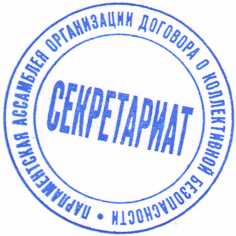 В. В. ВОЛОДИН